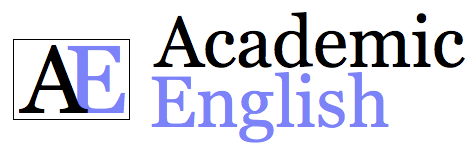 DementiaEXAMPLE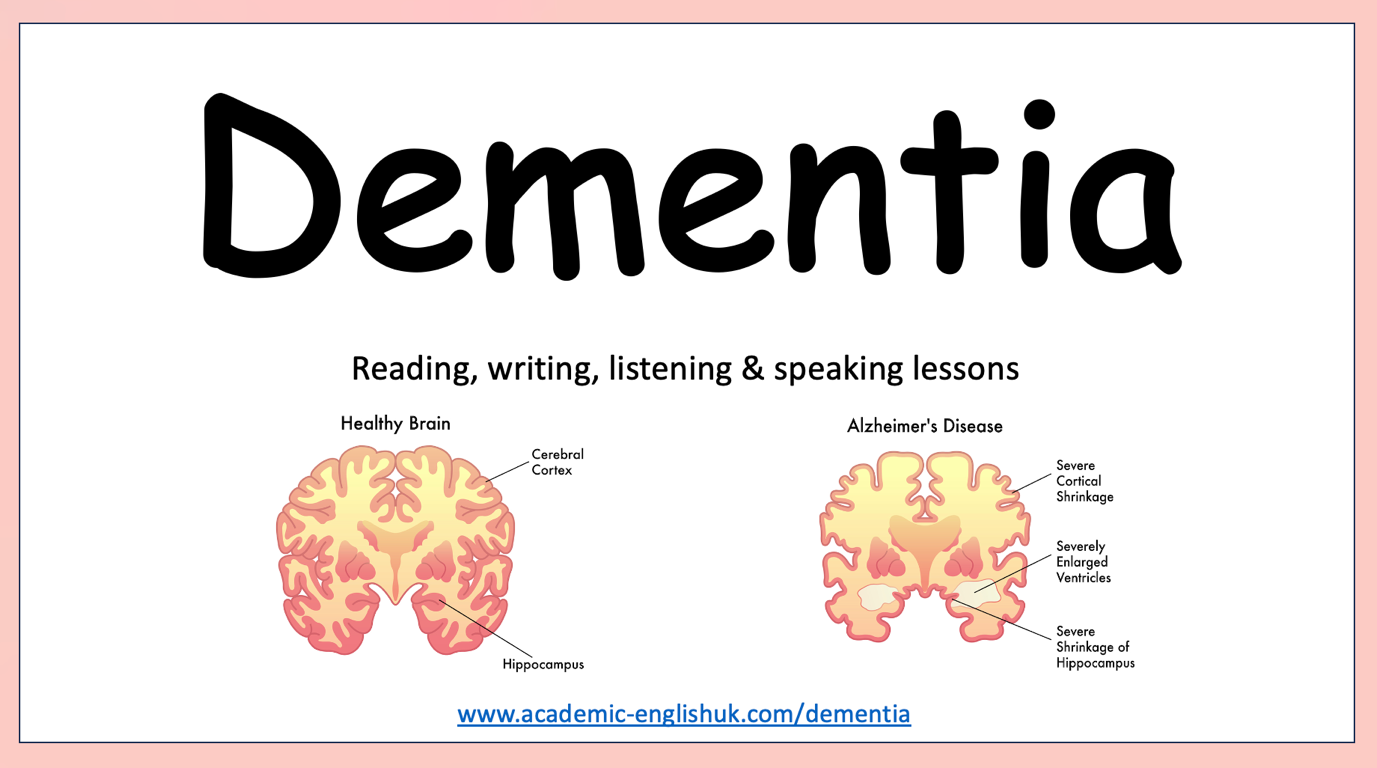 Lesson PDF BookDementiaEXAMPLEReading TestStudentTime: Approximately 1hourTwo types of lessonLesson#1: [Easy] ***** [B2/C1]1. Predict the content of the text by reading the title. Write down the key terms & ideas.2. Read the text. Check the unknown words with a dictionary.3. Answer the comprehension questions.4. Check your answers with the provided key (pass mark is 70%).Lesson #2: [Hard] ***** [C1]1. Read the text without looking up any words.2. Answer the comprehension questions. 3. Check your answers with the provided key (pass mark is 70%).TeacherTwo types of lessonLesson#1: [easy] ***** [B2/C1]1. Distribute text 1 (without reference words underlined) a week before the test. Students read, check vocabulary & meanings.2. Test day. Distribute text 2 (with reference words underlined) & the questions (no dictionary or notes).  3. Set 1 hour to read the text & answer the questions. 4. Take in & correct or go through answers in class (pass mark is 70%).5. Extra activity. Students write the *summary (add 30 minutes to the test).Lesson #2: [hard] ***** [C1]1. Test day. Distribute text 2 (with reference words underlined) & the questions.2. Set 1 hour to read the text & answer the questions.3. Take in & correct or go through answers in class (pass mark is 70%).4. Extra activity. Students write the *summary (add 30 minutes to the test). *Summary writing: www.academic-englishuk.com/summary                   Dementia (Text 1) EXAMPLEBy C. Wilson (2023)Dementia is a XXXXXXXXXXXXXXXXXXXXXXXXXXXX that progresses over time and primarily impacts cognitive functions such as memory, thinking, and behaviour XXXXXXXXXXXXXXXXXXXXXXXXXXXXXX which XXXXXXXXXXXXXXXXXXXXXXXXXXXXXXXXXX the elderly. Most people who have dementia have one of four types with the most common cause of dementia being Alzheimer’s disease (Alzheimer’s Soc, 2020). In addition to memory XXXXXXXXXXXXXXXXXXXXXXXXXXXXXXXXXX of other symptoms like sleeplessness, depression, anxiety, agitation, and other behavioural and psychological symptoms XXXXXXXXXXXXXXXXXXXXXXXXXXXXXXXXXXXXXX (NIH, 2021).Dementia exerts a substantial pressure on individuals, families, and their broader community. According to the Alzheimer's Society (2022), XXXXXXXXXXXXXXXXXXXXXXXXXXXXXXXXXXXXXXXXXX XXXXXXXXXXXXXXXXXXXXXXXXXXXXXXXXXXXX in every 10 cases ascribed to Alzheimer's disease. The estimated number of individuals affected by XXXXXXXXXXXXXXXXXXXXXXXXXXXXXXXXXXXXXXXXXX XXXXXXXXXXXXXXXXXXXXXXXXXXXXXXXXXXXXXX over the age of 65 with the chances of developing dementia increasing significantly with age. It is estimated XXXXXXXXXXXXXXXXXXXXXXXXXXXXXXXX dementia XXXXXXXXXXXXXXXXXXXXXXXXXXXXXXXXXXXXXX over 80 (NHS, 2021). There are four key types of dementia. Alzheimer's disease is the most common which is XXXXXXXXXXXXXXXXXXXXXXXXXXXXXXXXXXXXXX protein aggregations beta-amyloid plaques and tau tangles within the cerebral cortex (Alzheimer's Soc, 2022), XXXXXXXXXXXXXXXXXXXXXXXXXXXXXXXXXX XXXXXXXXXXXXXXXXXXXXXXXXXXXXXXXXXXXXXXXXXXX cells (NHS, 2023). Key symptoms are a loss of memory, thinking ability, language and perception. Vascular XXXXXXXXXXXXXXXXXXXXXXXX common form XXXXXXXXXXXXXXXXXXXXXXXXXXXXXXXXXXXXXX the flow of blood and oxygen supply to the brain. This can damage blood vessels or fibres (protein axons) XXXXXXXXXXXXXXXXXXXXXXXXXXXXXXX XXXXXXXXXXXXXXXXXXXXXXXXXXXXXXXXXXXXXX vascular dementia which constitutes to issues with planning, making decisions or solving problems. The third XXXXXXXXXXXXXXXXXXXXXXXXXXXXXXXXX XXXXXXXXXXXXXXXXXXXXXXXXXXXXXXXXXXXXXX a protein called alpha-synuclein in the brain. These deposits affect chemicals in the brain whose changes, in turn, can lead to problems with thinking, XXXXXXXXXXXXXXXXXXXXXXXXXXXXXXXX (NIH, 2021). XXXXXXXXXXXXXXXXXXXXXXXXXXXXXXXXXXXXX and problems with focus and attention. The fourth type is frontotemporal dementia which is a group of disorders XXXXXXXXXXXXXXXXXXXXXXXXXXXXXXXXXXXXXX and their XXXXXXXXXXXXXXXXXXX tau and TDP43 in the frontal and temporal lobes of the brain (Mayo Clinic, 2021). Common symptoms affect behaviour, XXXXXXXXXXXXXXXXXXXXXXXXXXXXXXXXXXXXXX. It is XXXXXXXXXXXXXXXXXXXXXX Alzheimer’s Society (2021) autopsy studies of the brains of 1,000 people aged 80 and older who had dementia XXXXXXXXXXXXXXXXXXXXXXXXXXXXXXXXXXXXXXXXXXXXXXXX (mixed dementia), such as Alzheimer's disease, vascular dementia and Lewy body dementia. It is not XXXXXXXXXXXXXXXXXXXXXX many XXXXXXXXXXXXXXXXXXXXXXXXXXXXXXXXXXXXXX specific type of dementia actually have mixed dementia, but these autopsies indicate that the condition XXXXXXXXXXXXXXXXXXXXXXXXXXXXXXX previously realised.The cause of dementia is not completely XXXXXXXXXXXXXXXXXXXXXXXXXXXXXXXXXXXXXXXXXXX XXXXXXXXXXXXXXXXXXXXXXXXXXXXXXXXXX age-related changes in the brain, along with genetic, environmental, and lifestyle factors (Alzheimer's Assoc, 2020). XXXXXXXXXXXXXXXXXXXXXXXXXXXXXX genetic cause, XXXXXXXXXXXXXXXXXXXXXXXXXXXXXXXXXXX (APP, PSEN1, or PSEN2) and other factors like medical conditions (heart disease, high blood pressure, XXXXXXXXXXXXXXXXXXXXXXXXXXXXXXXX XXXXXXXXXXXXXXXXXXXXXXXXXXXXXXXXXXXXXX choice, sedentary behaviour) (NIH, 2023). Most literature states that dementia is not heredity. At present, XXXXXXXXXXXXXXXXXXXXXXXXXXXXXXXXXX XXXXXXXXXXXXXXXXXXXXXXXXXXXXXXXXXXXXXX medicines that decrease the decline of the disease such as Cholinesterase Inhibitors (donepezil, XXXXXXXXXXXXXXXXXXXXXXXXXXXXXXXXXXXXXXXXXXX and Lecanemab (Mayo Clinic, 2021). So, although there is no effective treatment or proven prevention XXXXXXXXXXXXXXXXXXXXXXXXXXXXXXXXXXXXXX that adopting multiple healthy lifestyle choices is imperative in decreasing the risk of cognitive decline XXXXXXXXXXXXXXXXXXXXXXXXXXXXXXXXXXXXXX XXXXXXXXXXXXXXXXXXXXXXXXXXXXXXXXXXXXX alcohol intake, regular exercise, cognitive stimulation and social connectiveness (NHS, 2023).There is no one test that can be used to diagnose XXXXXXXXXXXXXXXXXXXXXXXXXXXXXXXXXXXXXX XXXXXXXXXXXXXXXXXXXXXXXXXXXXXXXXXXXXX used by GPs is the General Practitioner Assessment of Cognition (GPCOG) which assesses the mental XXXXXXXXXXXXXXXXXXXXXXXXXXXXXXXXXXXXXXXXXXX XXXXXXXXXXXXXXXXXXXXXXXXXXXXXXXXXXXXXX, language and communication skills and awareness of time and place (orientation) (Alzheimer’s Soc, 2022). XXXXXXXXXXXXXXXXXXXXXXXXXXXXXXXXXXXXXX XXXXXXXXXXXXXXXXXXXXXXXXXXXXXXXXXXXXXX a diagnosis and the type of dementia. This will provide detailed information about the blood vessel damage XXXXXXXXXXXXXXXXXXXXXXXXXXXXXXXXXXXXXX XXXXXXXXXXXXXXXXXXXXXXXXXXXXXXXXXXXXXX dementia, and shrinkage in the temporal lobes for the early stages of Alzheimer's disease (NHS, 2023). Other XXXXXXXXXXXXXXXXXXXXXXXXXXXXXXXXXXXXXX to XXXXXXXXXXXXXXXXXXXXXXXXXXXXXXXX of brain activity and whether the amyloid or tau protein, indication of Alzheimer's disease, have been XXXXXXXXXXXXXXXXXXXXXXXXXXXXXXXXXXXXXXXXXXX XXXXXXXXXXXXXXXXXXXXXXXXXXXXXXXXXXXXXX, brain tumor or hydrocephalus (Mayo Clinic, 2021).Overall, dementia is a not a single disease; it is XXXXXXXXXXXXXXXXXXXXXXXXXXXXXXXXXXXXXX XXXXXXXXXXXXXXXXXXXXXXXXXXXXXXXXXX, frontotemporal, and mixed dementia) with an extensive range of symptoms. It is widely believed that that XXXXXXXXXXXXXXXXXXXXXXXXXXXXXXXXXXXXXX XXXXXXXXXXXXXXXXXXXXXXXXXXXXXXXXXXXXXX (Alzheimer’s Assoc. 2021).  This, however, is not true and there is an urgent need for more awareness XXXXXXXXXXXXXXXXXXXXXXXXXXXXXXXXXXXXXX XXXXXXXXXXXXXXXXXXXXXXXXXXXXXXXX the number of people with dementia is increasing because people are living longer and it has been estimated XXXXXXXXXXXXXXXXXXXXXXXXXXXXXXXXXXXXXX in XXXXXXXXXXXXXXXXXXXXXXXXXXXXXXX million (NHS, 2023).ReferencesAlzheimer’s Association. (2020). XXXXXXXXXXXXXXXXXXXXXXXXXXXXXXXXXXXXXX [online] Available at: https://www.alz.org/uk/dementia-alzheimers-uk.asp [Viewed 15.06.2023].XXXXXXXXXXXXXXXXXXXXXXXXX What Is dementia? | Alzheimer’s Society. [online] www.alzheimers.org.uk. Available at: https://www.alzheimers.org.uk/about-dementia/types-dementia/ [Viewed 14.06.2023].Mayo Clinic (2021). Dementia - XXXXXXXXXXXXXXXXXXXXXXXXXXXXXXXXXXXXXXXXXXXXXXXXXX https://www.mayoclinic.org/diseases-conditions/dementia/symptoms-causes/syc-20352013 [Viewed 14.06.2023].XXXXXXXXXXXXXXXXXXXXXXXXXXXXXXXXXXXXXX Alzheimer’s Disease. [online] NHS. Available at: https://www.nhs.uk/conditions/alzheimers/ [Viewed 15.06.2023].National Institute on Aging (NIH) (2023). XXXXXXXXXXXXXXXXXXXXXXXXXXXXXXXXXXXXXX Available at: https://www.nia.nih.gov/health/alzheimers-disease/ [Viewed 14.06.2023].              Dementia (Text 2) EXAMPLEBy C. Wilson (2023)1. Dementia is a XXXXXXXXXXXXXXXXXXXXXXXXXXXX that progresses over time and primarily impacts cognitive functions such as memory, thinking, and behaviour XXXXXXXXXXXXXXXXXXXXXXXXXXXXXX which XXXXXXXXXXXXXXXXXXXXXXXXXXXXXXXXXX the elderly. Most people who have dementia have one of four types with the most common cause of dementia being Alzheimer’s disease (Alzheimer’s Soc, 2020). In addition to memory XXXXXXXXXXXXXXXXXXXXXXXXXXXXXXXXXX of other symptoms like sleeplessness, depression, anxiety, agitation, and other behavioural and psychological symptoms XXXXXXXXXXXXXXXXXXXXXXXXXXXXXXXXXXXXXX (NIH, 2021).2. Dementia exerts a substantial pressure on individuals, families, and their broader community. According to the Alzheimer's Society (2022), XXXXXXXXXXXXXXXXXXXXXXXXXXXXXXXXXXXXXXXXXX XXXXXXXXXXXXXXXXXXXXXXXXXXXXXXXXXXXX in every 10 cases ascribed to Alzheimer's disease. The estimated number of individuals affected by XXXXXXXXXXXXXXXXXXXXXXXXXXXXXXXXXXXXXXXXXX XXXXXXXXXXXXXXXXXXXXXXXXXXXXXXXXXXXXXX over the age of 65 with the chances of developing dementia increasing significantly with age. It is estimated XXXXXXXXXXXXXXXXXXXXXXXXXXXXXXXX dementia XXXXXXXXXXXXXXXXXXXXXXXXXXXXXXXXXXXXXX over 80 (NHS, 2021). 3. There are four key types of dementia. Alzheimer's disease is the most common which is XXXXXXXXXXXXXXXXXXXXXXXXXXXXXXXXXXXXXX protein aggregations beta-amyloid plaques and tau tangles within the cerebral cortex (Alzheimer's Soc, 2022), XXXXXXXXXXXXXXXXXXXXXXXXXXXXXXXXXX XXXXXXXXXXXXXXXXXXXXXXXXXXXXXXXXXXXXXXXXXXX cells (NHS, 2023). Key symptoms are a loss of memory, thinking ability, language and perception. Vascular XXXXXXXXXXXXXXXXXXXXXXXX common form XXXXXXXXXXXXXXXXXXXXXXXXXXXXXXXXXXXXXX the flow of blood and oxygen supply to the brain. This can damage blood vessels or fibres (protein axons) XXXXXXXXXXXXXXXXXXXXXXXXXXXXXXX XXXXXXXXXXXXXXXXXXXXXXXXXXXXXXXXXXXXXX vascular dementia which constitutes to issues with planning, making decisions or solving problems. The third XXXXXXXXXXXXXXXXXXXXXXXXXXXXXXXXX XXXXXXXXXXXXXXXXXXXXXXXXXXXXXXXXXXXXXX a protein called alpha-synuclein in the brain. These deposits affect chemicals in the brain whose changes, in turn, can lead to problems with thinking, XXXXXXXXXXXXXXXXXXXXXXXXXXXXXXXX (NIH, 2021). XXXXXXXXXXXXXXXXXXXXXXXXXXXXXXXXXXXXX and problems with focus and attention. The fourth type is frontotemporal dementia which is a group of disorders XXXXXXXXXXXXXXXXXXXXXXXXXXXXXXXXXXXXXX and their XXXXXXXXXXXXXXXXXXX tau and TDP43 in the frontal and temporal lobes of the brain (Mayo Clinic, 2021). Common symptoms affect behaviour, XXXXXXXXXXXXXXXXXXXXXXXXXXXXXXXXXXXXXX. It is XXXXXXXXXXXXXXXXXXXXXX Alzheimer’s Society (2021) autopsy studies of the brains of 1,000 people aged 80 and older who had dementia XXXXXXXXXXXXXXXXXXXXXXXXXXXXXXXXXXXXXXXXXXXXXXXX (mixed dementia), such as Alzheimer's disease, vascular dementia and Lewy body dementia. It is not XXXXXXXXXXXXXXXXXXXXXX many XXXXXXXXXXXXXXXXXXXXXXXXXXXXXXXXXXXXXX specific type of dementia actually have mixed dementia, but these autopsies indicate that the condition XXXXXXXXXXXXXXXXXXXXXXXXXXXXXXX previously realised.4. The cause of dementia is not completely XXXXXXXXXXXXXXXXXXXXXXXXXXXXXXXXXXXXXXXXXXX XXXXXXXXXXXXXXXXXXXXXXXXXXXXXXXXXX age-related changes in the brain, along with genetic, environmental, and lifestyle factors (Alzheimer's Assoc, 2020). XXXXXXXXXXXXXXXXXXXXXXXXXXXXXX genetic cause, XXXXXXXXXXXXXXXXXXXXXXXXXXXXXXXXXXX (APP, PSEN1, or PSEN2) and other factors like medical conditions (heart disease, high blood pressure, XXXXXXXXXXXXXXXXXXXXXXXXXXXXXXXX XXXXXXXXXXXXXXXXXXXXXXXXXXXXXXXXXXXXXX choice, sedentary behaviour) (NIH, 2023). Most literature states that dementia is not heredity. At present, XXXXXXXXXXXXXXXXXXXXXXXXXXXXXXXXXX XXXXXXXXXXXXXXXXXXXXXXXXXXXXXXXXXXXXXX medicines that decrease the decline of the disease such as Cholinesterase Inhibitors (donepezil, XXXXXXXXXXXXXXXXXXXXXXXXXXXXXXXXXXXXXXXXXXX and Lecanemab (Mayo Clinic, 2021). So, although there is no effective treatment or proven prevention XXXXXXXXXXXXXXXXXXXXXXXXXXXXXXXXXXXXXX that adopting multiple healthy lifestyle choices is imperative in decreasing the risk of cognitive decline XXXXXXXXXXXXXXXXXXXXXXXXXXXXXXXXXXXXXX XXXXXXXXXXXXXXXXXXXXXXXXXXXXXXXXXXXXX alcohol intake, regular exercise, cognitive stimulation and social connectiveness (NHS, 2023).5. There is no one test that can be used to diagnose XXXXXXXXXXXXXXXXXXXXXXXXXXXXXXXXXXXXXX XXXXXXXXXXXXXXXXXXXXXXXXXXXXXXXXXXXXX used by GPs is the General Practitioner Assessment of Cognition (GPCOG) which assesses the mental XXXXXXXXXXXXXXXXXXXXXXXXXXXXXXXXXXXXXXXXXXX XXXXXXXXXXXXXXXXXXXXXXXXXXXXXXXXXXXXXX, language and communication skills and awareness of time and place (orientation) (Alzheimer’s Soc, 2022). XXXXXXXXXXXXXXXXXXXXXXXXXXXXXXXXXXXXXX XXXXXXXXXXXXXXXXXXXXXXXXXXXXXXXXXXXXXX a diagnosis and the type of dementia. This will provide detailed information about the blood vessel damage XXXXXXXXXXXXXXXXXXXXXXXXXXXXXXXXXXXXXX XXXXXXXXXXXXXXXXXXXXXXXXXXXXXXXXXXXXXX dementia, and shrinkage in the temporal lobes for the early stages of Alzheimer's disease (NHS, 2023). Other XXXXXXXXXXXXXXXXXXXXXXXXXXXXXXXXXXXXXX to XXXXXXXXXXXXXXXXXXXXXXXXXXXXXXXX of brain activity and whether the amyloid or tau protein, indication of Alzheimer's disease, have been XXXXXXXXXXXXXXXXXXXXXXXXXXXXXXXXXXXXXXXXXXX XXXXXXXXXXXXXXXXXXXXXXXXXXXXXXXXXXXXXX, brain tumor or hydrocephalus (Mayo Clinic, 2021).6. Overall, dementia is a not a single disease; it is XXXXXXXXXXXXXXXXXXXXXXXXXXXXXXXXXXXXXX XXXXXXXXXXXXXXXXXXXXXXXXXXXXXXXXXX, frontotemporal, and mixed dementia) with an extensive range of symptoms. It is widely believed that that XXXXXXXXXXXXXXXXXXXXXXXXXXXXXXXXXXXXXX XXXXXXXXXXXXXXXXXXXXXXXXXXXXXXXXXXXXXX (Alzheimer’s Assoc. 2021).  This, however, is not true and there is an urgent need for more awareness XXXXXXXXXXXXXXXXXXXXXXXXXXXXXXXXXXXXXX XXXXXXXXXXXXXXXXXXXXXXXXXXXXXXXX the number of people with dementia is increasing because people are living longer and it has been estimated XXXXXXXXXXXXXXXXXXXXXXXXXXXXXXXXXXXXXX in XXXXXXXXXXXXXXXXXXXXXXXXXXXXXXX million (NHS, 2023).ReferencesAlzheimer’s Association. (2020). XXXXXXXXXXXXXXXXXXXXXXXXXXXXXXXXXXXXXX [online] Available at: https://www.alz.org/uk/dementia-alzheimers-uk.asp [Viewed 15.06.2023].XXXXXXXXXXXXXXXXXXXXXXXXX What Is dementia? | Alzheimer’s Society. [online] www.alzheimers.org.uk. Available at: https://www.alzheimers.org.uk/about-dementia/types-dementia/ [Viewed 14.06.2023].Mayo Clinic (2021). Dementia - XXXXXXXXXXXXXXXXXXXXXXXXXXXXXXXXXXXXXXXXXXXXXXXXXX https://www.mayoclinic.org/diseases-conditions/dementia/symptoms-causes/syc-20352013 [Viewed 14.06.2023].XXXXXXXXXXXXXXXXXXXXXXXXXXXXXXXXXXXXXX Alzheimer’s Disease. [online] NHS. Available at: https://www.nhs.uk/conditions/alzheimers/ [Viewed 15.06.2023].National Institute on Aging (NIH) (2023). XXXXXXXXXXXXXXXXXXXXXXXXXXXXXXXXXXXXXX Available at: https://www.nia.nih.gov/health/alzheimers-disease/ [Viewed 14.06.2023].                 Comprehension Questions EXAMPLE1. Headings: Choose a subheading for each paragraph. One title is not needed.             											__ / 52. True / False / Not Given: One question per paragraph.___ / 63. Reference Words: What do these words connect to? (underlined in the text).___ / 54. Open Answer Questions: One question per paragraph.          		  ___ / 85. Types of dementia: Match the dementia type with the cause.            ___ / 46. Key language: Search for the word or phrase in the paragraph that means:___ / 127. Stance: What does the write think XXXXXXXXXXXXXXXXXXXXXXXXXXXXXXXXX? And what does he think should happen?___ / 2Overall Total: ____ / 42Comprehension Questions ANSWERS1. Headings: Choose a subheading for each paragraph. One title is not needed.ALL ANSWERS INCLUDED IN PAID VERSION…DementiaEXAMPLEReading to Writing SummaryStudentTwo types of lessonLesson#1: [Medium] ***** [B2/C1]1. Predict the content of the text. Write down key terms & ideas.2. Read the text & check words & meanings with a dictionary.3. Identify the key points and supporting details and complete the outline.4. Write a one-paragraph summary of 200-250 words.5. Check key points with the completed outline & model answer (try to achieve 4 key points and 4 supporting points).6. Answer the critical thinking questions & check possible answers.Lesson #2: [Challenging] ***** [C1]1. Read the text – no dictionary.2. Identify the key points and supporting details and complete the outline.3. Write a one-paragraph summary of 200-250 words.4. Check key points with the completed outline & model answer (try to achieve 4 key points and 4 supporting points).5. Answer the critical thinking questions & check possible answers.TeacherTwo types of lessonLesson#1: [Medium] ***** [B2/C1]1. Distribute the text a week /day before the test. Students read, check vocabulary & meanings.2. Test day: distribute a new copy of text and the summary question.3. Set 1 hour to read the text, take notes and write a one-paragraph summary of 200-250 words.4. Feedback1: take in and mark [use our correction code*].5. Feedback2: distribute completed outline & model answer. Students compare with their own work. 6. Summary marking: should contain at least 4 main ideas with support – see summary key points.7. Extra: critical thinking questions / group discussion (30 minutes).Lesson #2: [Challenging] ***** [C1]1. Set 1 hour to read the text and write a one-paragraph summary of 200-250 words.3. Feedback1: take in and mark [use our correction code*].4. Feedback2: distribute completed outline & model answer. Students compare with their own work.5. Summary marking: should contain at least 4 main ideas with support – see summary key points. 6. Extra: critical thinking questions / group discussion (30 minutes).Correction code*:  www.academic-englishuk/error-correction              Dementia EXAMPLEBy C. Wilson (2023)1. Dementia is a XXXXXXXXXXXXXXXXXXXXXXXXXXXX that progresses over time and primarily impacts cognitive functions such as memory, thinking, and behaviour XXXXXXXXXXXXXXXXXXXXXXXXXXXXXX which XXXXXXXXXXXXXXXXXXXXXXXXXXXXXXXXXX the elderly. Most people who have dementia have one of four types with the most common cause of dementia being Alzheimer’s disease (Alzheimer’s Soc, 2020). In addition to memory XXXXXXXXXXXXXXXXXXXXXXXXXXXXXXXXXX of other symptoms like sleeplessness, depression, anxiety, agitation, and other behavioural and psychological symptoms XXXXXXXXXXXXXXXXXXXXXXXXXXXXXXXXXXXXXX (NIH, 2021).2. Dementia exerts a substantial pressure on individuals, families, and their broader community. According to the Alzheimer's Society (2022), XXXXXXXXXXXXXXXXXXXXXXXXXXXXXXXXXXXXXXXXXX XXXXXXXXXXXXXXXXXXXXXXXXXXXXXXXXXXXX in every 10 cases ascribed to Alzheimer's disease. The estimated number of individuals affected by XXXXXXXXXXXXXXXXXXXXXXXXXXXXXXXXXXXXXXXXXX XXXXXXXXXXXXXXXXXXXXXXXXXXXXXXXXXXXXXX over the age of 65 with the chances of developing dementia increasing significantly with age. It is estimated XXXXXXXXXXXXXXXXXXXXXXXXXXXXXXXX dementia XXXXXXXXXXXXXXXXXXXXXXXXXXXXXXXXXXXXXX over 80 (NHS, 2021). 3. There are four key types of dementia. Alzheimer's disease is the most common which is XXXXXXXXXXXXXXXXXXXXXXXXXXXXXXXXXXXXXX protein aggregations beta-amyloid plaques and tau tangles within the cerebral cortex (Alzheimer's Soc, 2022), XXXXXXXXXXXXXXXXXXXXXXXXXXXXXXXXXX XXXXXXXXXXXXXXXXXXXXXXXXXXXXXXXXXXXXXXXXXXX cells (NHS, 2023). Key symptoms are a loss of memory, thinking ability, language and perception. Vascular XXXXXXXXXXXXXXXXXXXXXXXX common form XXXXXXXXXXXXXXXXXXXXXXXXXXXXXXXXXXXXXX the flow of blood and oxygen supply to the brain. This can damage blood vessels or fibres (protein axons) XXXXXXXXXXXXXXXXXXXXXXXXXXXXXXX XXXXXXXXXXXXXXXXXXXXXXXXXXXXXXXXXXXXXX vascular dementia which constitutes to issues with planning, making decisions or solving problems. The third XXXXXXXXXXXXXXXXXXXXXXXXXXXXXXXXX XXXXXXXXXXXXXXXXXXXXXXXXXXXXXXXXXXXXXX a protein called alpha-synuclein in the brain. These deposits affect chemicals in the brain whose changes, in turn, can lead to problems with thinking, XXXXXXXXXXXXXXXXXXXXXXXXXXXXXXXX (NIH, 2021). XXXXXXXXXXXXXXXXXXXXXXXXXXXXXXXXXXXXX and problems with focus and attention. The fourth type is frontotemporal dementia which is a group of disorders XXXXXXXXXXXXXXXXXXXXXXXXXXXXXXXXXXXXXX and their XXXXXXXXXXXXXXXXXXX tau and TDP43 in the frontal and temporal lobes of the brain (Mayo Clinic, 2021). Common symptoms affect behaviour, XXXXXXXXXXXXXXXXXXXXXXXXXXXXXXXXXXXXXX. It is XXXXXXXXXXXXXXXXXXXXXX Alzheimer’s Society (2021) autopsy studies of the brains of 1,000 people aged 80 and older who had dementia XXXXXXXXXXXXXXXXXXXXXXXXXXXXXXXXXXXXXXXXXXXXXXXX (mixed dementia), such as Alzheimer's disease, vascular dementia and Lewy body dementia. It is not XXXXXXXXXXXXXXXXXXXXXX many XXXXXXXXXXXXXXXXXXXXXXXXXXXXXXXXXXXXXX specific type of dementia actually have mixed dementia, but these autopsies indicate that the condition XXXXXXXXXXXXXXXXXXXXXXXXXXXXXXX previously realised.4. The cause of dementia is not completely XXXXXXXXXXXXXXXXXXXXXXXXXXXXXXXXXXXXXXXXXXX XXXXXXXXXXXXXXXXXXXXXXXXXXXXXXXXXX age-related changes in the brain, along with genetic, environmental, and lifestyle factors (Alzheimer's Assoc, 2020). XXXXXXXXXXXXXXXXXXXXXXXXXXXXXX genetic cause, XXXXXXXXXXXXXXXXXXXXXXXXXXXXXXXXXXX (APP, PSEN1, or PSEN2) and other factors like medical conditions (heart disease, high blood pressure, XXXXXXXXXXXXXXXXXXXXXXXXXXXXXXXX XXXXXXXXXXXXXXXXXXXXXXXXXXXXXXXXXXXXXX choice, sedentary behaviour) (NIH, 2023). Most literature states that dementia is not heredity. At present, XXXXXXXXXXXXXXXXXXXXXXXXXXXXXXXXXX XXXXXXXXXXXXXXXXXXXXXXXXXXXXXXXXXXXXXX medicines that decrease the decline of the disease such as Cholinesterase Inhibitors (donepezil, XXXXXXXXXXXXXXXXXXXXXXXXXXXXXXXXXXXXXXXXXXX and Lecanemab (Mayo Clinic, 2021). So, although there is no effective treatment or proven prevention XXXXXXXXXXXXXXXXXXXXXXXXXXXXXXXXXXXXXX that adopting multiple healthy lifestyle choices is imperative in decreasing the risk of cognitive decline XXXXXXXXXXXXXXXXXXXXXXXXXXXXXXXXXXXXXX XXXXXXXXXXXXXXXXXXXXXXXXXXXXXXXXXXXXX alcohol intake, regular exercise, cognitive stimulation and social connectiveness (NHS, 2023).5. There is no one test that can be used to diagnose XXXXXXXXXXXXXXXXXXXXXXXXXXXXXXXXXXXXXX XXXXXXXXXXXXXXXXXXXXXXXXXXXXXXXXXXXXX used by GPs is the General Practitioner Assessment of Cognition (GPCOG) which assesses the mental XXXXXXXXXXXXXXXXXXXXXXXXXXXXXXXXXXXXXXXXXXX XXXXXXXXXXXXXXXXXXXXXXXXXXXXXXXXXXXXXX, language and communication skills and awareness of time and place (orientation) (Alzheimer’s Soc, 2022). XXXXXXXXXXXXXXXXXXXXXXXXXXXXXXXXXXXXXX XXXXXXXXXXXXXXXXXXXXXXXXXXXXXXXXXXXXXX a diagnosis and the type of dementia. This will provide detailed information about the blood vessel damage XXXXXXXXXXXXXXXXXXXXXXXXXXXXXXXXXXXXXX XXXXXXXXXXXXXXXXXXXXXXXXXXXXXXXXXXXXXX dementia, and shrinkage in the temporal lobes for the early stages of Alzheimer's disease (NHS, 2023). Other XXXXXXXXXXXXXXXXXXXXXXXXXXXXXXXXXXXXXX to XXXXXXXXXXXXXXXXXXXXXXXXXXXXXXXX of brain activity and whether the amyloid or tau protein, indication of Alzheimer's disease, have been XXXXXXXXXXXXXXXXXXXXXXXXXXXXXXXXXXXXXXXXXXX XXXXXXXXXXXXXXXXXXXXXXXXXXXXXXXXXXXXXX, brain tumor or hydrocephalus (Mayo Clinic, 2021).6. Overall, dementia is a not a single disease; it is XXXXXXXXXXXXXXXXXXXXXXXXXXXXXXXXXXXXXX XXXXXXXXXXXXXXXXXXXXXXXXXXXXXXXXXX, frontotemporal, and mixed dementia) with an extensive range of symptoms. It is widely believed that that XXXXXXXXXXXXXXXXXXXXXXXXXXXXXXXXXXXXXX XXXXXXXXXXXXXXXXXXXXXXXXXXXXXXXXXXXXXX (Alzheimer’s Assoc. 2021).  This, however, is not true and there is an urgent need for more awareness XXXXXXXXXXXXXXXXXXXXXXXXXXXXXXXXXXXXXX XXXXXXXXXXXXXXXXXXXXXXXXXXXXXXXX the number of people with dementia is increasing because people are living longer and it has been estimated XXXXXXXXXXXXXXXXXXXXXXXXXXXXXXXXXXXXXX in XXXXXXXXXXXXXXXXXXXXXXXXXXXXXXX million (NHS, 2023).ReferencesAlzheimer’s Association. (2020). XXXXXXXXXXXXXXXXXXXXXXXXXXXXXXXXXXXXXX [online] Available at: https://www.alz.org/uk/dementia-alzheimers-uk.asp [Viewed 15.06.2023].XXXXXXXXXXXXXXXXXXXXXXXXX What Is dementia? | Alzheimer’s Society. [online] www.alzheimers.org.uk. Available at: https://www.alzheimers.org.uk/about-dementia/types-dementia/ [Viewed 14.06.2023].Mayo Clinic (2021). Dementia - XXXXXXXXXXXXXXXXXXXXXXXXXXXXXXXXXXXXXXXXXXXXXXXXXX https://www.mayoclinic.org/diseases-conditions/dementia/symptoms-causes/syc-20352013 [Viewed 14.06.2023].XXXXXXXXXXXXXXXXXXXXXXXXXXXXXXXXXXXXXX Alzheimer’s Disease. [online] NHS. Available at: https://www.nhs.uk/conditions/alzheimers/ [Viewed 15.06.2023].National Institute on Aging (NIH) (2023). XXXXXXXXXXXXXXXXXXXXXXXXXXXXXXXXXXXXXX Available at: https://www.nia.nih.gov/health/alzheimers-disease/ [Viewed 14.06.2023].Summary: Key PointsTake notes on the key points of the text.Summary: Key PointsTake notes on the key points of the text.SummaryTask: Write a 200-250 word summary on the key features of the text.Word Count: ________Sample Summary: DementiaDementia is a widespread neurogenerative disorder XXXXXXXXXXXXXXXXXXXXXXXXXXXXXXXXXXXXXX XXXXXXXXXXXXXXXXXXXXXXXXXXXXXXXXXXXXXXXXXXXX damage neuropathways which prevent communication XXXXXXXXXXXXXXXXXXX leading to XXXXXXXXXXXXXXXXXXXXXXXXXXXXXXXXXXXXXX XXXXXXXXXXXXXXXXXXXXXXXXXXXXXXXXXXXXXXXX dementia types which XXXXXXXXXXXXXXXXXX by protein aggregations or the XXXXXXXXXXXXXXXXXXXXXXXXXXXXXXXXXXXXXX, is the accumulation of XXXXXXXXXXXXXXXXXXXXXXXXXXXXXXXXXXXXXXXXXXXXX and tau tangles within the XXXXXXXXXXXXX (Alzheimer's Soc, 2022); vascular dementia is the XXXXXXXXXXXXXXXXXXXXXXXXXXXXXXXXXXXXXX the XXXXXXXXXXXXXXXXXXXXXXXXXXXXXXXXXXXXXX dementia affects the chemicals in the brain through deposits of the XXXXXXXXXXXXXXXXX (NIH, 2021); XXXXXXXXXXXXXXXXXXXXXXXXXXXXXXXXXXXXXX XXXXXXXXXXXXXXXXXXXXXXXXXXXXXXXXXXXXXXX the frontal and temporal lobes (Mayo Clinic, 2021). The Aetiology of dementia is not XXXXXXXXXXXXXXXXXXXXXXXXXXXXXXXXXXXXXXXXXXXXXXX on a XXXXXXXXXXXXXXXXXXXXXXXXXXXXXXXXXXXXXX, environment and lifestyle aspects (Alzheimer's Assoc, 2020). Diagnosis is generally through XXXXXXXXXXXXXXXXXXXXXXXXXXXXXXXXXXXXXX the type XXXXXXXXXXXXXXXXXXXXXXXXXXXXXXXXXXXXXX to treatment, there are a range of medicines available to decrease the decline for mild XXXXXXXXXXXXXXXXXXXXXXXXXXXXXXXXXXXXXXXXXXX XXXXXXXXXXXXXXXXXXXXXXXXXXXXXXXXXXXXXX does not XXXXXXXXXXXXXXXXXXXXXXXXXXXXXXXXX ageing population and XXXXXXXXXXXXXXXXXXXXXXXXXXXXXXXXXXXXXXXXXXXXXXXXXX campaigns are necessary.Word count: 249Critical Thinking Questionsi) What’s the stance of the author? What is the evidence for this? ii) Are the sources used credible? Yes /no – why?iii) Highlight four ideas in the text you would use for an essay on: To what extent is dementia a serious problem for society.iv) Highlight two areas in the text that you question, disagree with or lack evidence.TED TALK Listening Test 1EXAMPLEAlzheimer’s is not normal aging – and we can cure it.Samuel Cohen (2015)Alzheimer’s is not normal aging – and we can cure it EXAMPLE[listening test questions]Author: Samuel CohenDate: 2015Time: 7.44Level: ***** [B2/C1]Video: https://www.ted.com/talks/samuel_cohen_alzheimer_s_is_not_normal_aging_and_we_can_cure_it Check these words and phrases before listening:TeacherLISTENING TEST QUESTIONSAim: to develop the students’ ability to listen to a short lecture, to take notes and then use those notes to answer a range of test- type questions.Lesson Time: Approximately 1:00-2:00 hoursLead inAsk Students to read the ‘title’ & predict the content of the lecture.Ask students to write down key terms & language from the discussion.  Feed in / check key vocabulary. DifferentiationLesson#1: [Challenging] 1. Students listen once & take notes.2. Give 5 minutes to tidy notes.  3. Students listen again & add to notes (use a different colour pen). 4. Distribute questions: Set 20-25 minutes to answer.5. Feedback: Distribute or project answers.Lesson #2: [Medium] 1. Students listen once & take notes.2. Distribute questions: Set 15 minutes for students to answer the questions from their notes.3. Listen again. Students answer the missed questions as they listen.4. Give an extra 10 minutes to consolidate answers.5. Feedback: Distribute or project answers.Lesson #3: [Easier] 1. Distribute questions. Students have 10 minutes to look at the questions.2. Students listen & answer the questions.3. Give 5 minutes to tidy their answers.4. Students listen again to check answers & answer the missed questions.5. Give 5-10 minutes to tidy their answers.6. Feedback: Distribute or project answers.Follow up activity options1. Students write a reflective paragraph on their ability to take notes and answer the questions.2. Students write an evaluative paragraph on the strengths and weaknesses of the ideas put forward by the speaker.3. Students write a summary and response. This is a one paragraph summary of the talk and a one paragraph reflection or evaluation.Video: https://www.ted.com/talks/samuel_cohen_alzheimer_s_is_not_normal_aging_and_we_can_cure_itAlzheimer’s is not normal aging – and we can cure it EXAMPLE1. Background 1.1 What TWO symptoms did XXXXXXXXXXXX at the medical asylum?___ /2 2. Medical progress 2.1. Which of the following medical XXXXXXXXXXXXXXXXXXXXXXXX?                                                                                                                                                                                             ___ /43. Facts and figures3.1. Select one answer per question only.					i. How long has the speaker been working on finding a cure for Alzheimer’s disease?a) XXXXXXXXXXXXXXXXXb) Over ten years.c) XXXXXXXXXXXXXXXXXd) Over two decades.	ii. How many people are XXXXXXXXXXXXXXXXXXXXXXXXXXXXXXXXX?a) 4 million.b) XXXXXXXXXXXc) 24 million.d) XXXXXXXXXXiii. How many people will be XXXXXXXXXXXXXXXXXXXXXXXXXXXXXXXXXX?a) XXXXXXXXXXXXXXXb) 115 million.c) XXXXXXXXXXXXXXXd) 150 million.iv. What are the XXXXXXXXXXXXXXXXXXXXXXXX you live to 85 years old or older?a) One in two.b) XXXXXXXXXXXXXXc) One in four.d) XXXXXXXXXXXXXXv. How much does Alzheimer’s cost XXXXXXXXXXXXXXXXXXXXXXXX year?a) XXXXXXXXXXXXXXXXXXXXXXXXb) 150 billion dollars.c) XXXXXXXXXXXXXXXXXXXXXXXXd) 250 billion dollars.          ___ / 54. Medical and social challenges of our generation4.1. Are the following questions true or false?        											           ___ / 55. The science5.1. Complete the gaps with the words in the box to show what happens in the brain when a person has Alzheimer’s.           ___ / 45.2. What is the analogy the speaker XXXXXXXXXXXXXXXXXXXXXXXXXXXXXXXXXXX trying to find a cure for this disease.             ___ / 26. The latest results6.1. What XXXXXXXXXXXXXXXXXXXXXXXXXXXXXXXXXX indicate?           ___ / 17. Conclusion7.1. What XXXXXXXXXXXXXXXXXXXXXXXXXXXXXXXXX listener?   ___ / 2 Total Score ___ / 25Alzheimer’s is not normal aging – and we can cure it ANSWERS1. Background 1.1 What TWO symptoms did Auguste display at the medical asylum?___ /2 2. Medical progress ALL ANSWERS INCLUDED IN PAID VERSION…TED TALK Listening Test 2The ‘dementia village’ that’s redefining elder careYvonne van Amerongen (2018)The ‘dementia village’ that’s redefining elder care EXAMPLE[listening test questions]Author: Yvonne van AmerongenDate: 2018Time: 10.21Level: ***** [B2/C1]Video: https://www.ted.com/talks/yvonne_van_amerongen_the_dementia_village_that_s_redefining_elder_care Check these words and phrases before listening:TeacherLISTENING TEST QUESTIONSAim: to develop the students’ ability to listen to a short lecture, to take notes and then use those notes to answer a range of test-type questions.Lesson Time: Approximately 1:00-2:00 hoursLead inAsk Students to read the ‘title’ & predict the content of the lecture.Ask students to write down key terms & language from the discussion.  Feed in / check key vocabulary. DifferentiationLesson#1: [Challenging] 1. Students listen once & take notes.2. Give 5 minutes to tidy notes.  3. Students listen again & add to notes (use a different colour pen). 4. Distribute questions: Set 20-25 minutes to answer.5. Feedback: Distribute or project answers.Lesson #2: [Medium] 1. Students listen once & take notes.2. Distribute questions: Set 15 minutes for students to answer the questions from their notes.3. Students listen again and answer the missed questions as they listen.4. Give an extra 10 minutes to consolidate their answers.5. Feedback: Distribute or project answers.Lesson #3: [Easier] 1. Distribute questions. Students have 10 minutes to look at the questions.2. Students listen & answer the questions.3. Give 5 minutes to tidy answers.4. Students listen again to check answers & answer the missed questions.5. Give 5-10 minutes to tidy answers.6. Feedback: Distribute or project answers.Follow up activity options1. Students write a reflective paragraph on their ability to take notes and answer the questions.2. Students write an evaluative paragraph on the strengths and weaknesses of the ideas put forward by the speaker.3. Students write a summary and response. This is a one paragraph summary of the talk and a one paragraph reflection or evaluation.Video: https://www.ted.com/talks/yvonne_van_amerongen_the_dementia_village_that_s_redefining_elder_care         The ‘dementia village’ that’s redefining elder care EXAMPLE1. Background 1.1 What XXXXXXXXXXXXXXXXXXXX does the Hogewek have?___ /5 2. The problem with dementia 2.1. Who is XXXXXXXXXXXXXXXXXXXXXX for?___ /3 2.2. Who is more XXXXXXXXXXXXXXXXXXXXXXXXXXXXXXXXX and why?             ___ /22.3. Complete the gaps in the paragraph on the characteristics of dementia.___ /5 3. How it all started3.1. Are the following questions true or false?___ /5 4. Lifestyle groups4.1. Select one answer per question only.i. How many XXXXXXXXXXXXXXXXXXXXXXXXXXXXXXX form?a) 6b) XXXc) 8d) XXXii. What are the characteristics XXXXXXXXXXXXXXXXXXXXXXXXXXXXXXX group?a) Rock music and Dutch cuisine.b) XXXXXXXXXXXXXXXXXXXXXXXXXXXXXXXc) Classical music and Dutch cuisine.d) XXXXXXXXXXXXXXXXXXXXXXXXXXXXXXXiii. What are the characteristics of XXXXXXXXXXXXXXXXXXXXXXXXXXXXXXX group?a) XXXXXXXXXXXXXXXXXXXXXXXXXXb) They get up early and go to bed late.c) XXXXXXXXXXXXXXXXXXXXXXXXXXXXXd) They get up late and go to bed late.iv. What are the characteristics XXXXXXXXXXXXXXXXXXXXXXXXXXXXXXX group?a) Travelling, science and technology.b) XXXXXXXXXXXXXXXXXXXXXXXXXXXXXc) Farming, science and technology.d) XXXXXXXXXXXXXXXXXXXXXXXXXX___ /45. More to life5.1. Name five things that are XXXXXXXXXXXXXXXXXXXXXXXXXXXXXXX do. ___ /55.2. Why is a social XXXXXXXXXXXXXXXXXXXXXXXXXXXXXXX speaker?___ / 26. The Hogeweyk6.1. Complete the table with the missing information.___ / 27. Conclusion7.1. Which is the best conclusion? Tick √ the most appropriate one.___ / 18. Financial8.1. How is Hogeweyk XXXXXXXXXXXXXXXXXXXXXX?___ / 1Total Score ___ / 34The dementia village that’s redefining elder care ANSWERS1. Background 1.1 What FIVE facilities does the Hogewek have?ALL ANSWERS ARE INCLUDED IN PAID VERSION…DementiaSpeaking: SeminarSeminars1. An overview of how a seminar worksStudents work together in groups of 4-6. Teachers provide a set of questions.Students discuss for 25-30 minutes (approx 5 mins per person).Students summarise the key points in the last 5 mins.Students CAN refer to their texts and notes.Teachers monitor and give feedback at the end.2. Pre-seminar taskStudents:Take notes on the reading text and lecture. Predict question types and practice formulating answers.Work with a partner to practice asking and answering questions about the texts.Differentiation (low levels): distribute questions for students to prepare in advance.3. The seminar The group are called into a room and they sit around a table.The questions are given out and students have 2 minutes to read and prepare by taking notes.The seminar begins with an opening statement – we’re here today to discuss…The students then begin to discuss the first question.Each student should make a contribution by referring to their notes / texts.The seminar should flow with students adding to what was previously said.Once everyone agrees the question has been addressed in full, then they move onto the next question.Important:  not all the questions have to be answered but they should be discussed in order.Once the students begin to approach 25 minutes, they should bring it to an end by each one summarising a main point raised.4. Points to rememberIt should be a flowing conversation with everyone involved and contributing. The teacher / tutor should not intervene if it goes quiet but let the students manage the discussion. Students have to show confidence and demonstrate thorough awareness of the texts. Dominant students are penalised for not sharing and including others. Students should be penalised for just reading notes.Key debate phrases should be used to show conversation skills - agreeing, disagreeing, interrupting, etc...Seminar QuestionsWhat is dementia? (Give examples to support your ideas).Discuss some of the key facts and data connected to dementia.What are the main types of dementia? (Include specific details). What are the key causes of dementia and how can it be treated?Why is dementia research under-funded and not taken as seriously as cancer? Is there a cure for dementia?What are the best ways to take care of dementia patients? What are the problems with the dementia village programme?Critical thinking - is there anything in the text or lectures that you would question and/or disagree with?Copyright: These materials are photocopiable but please leave all logos and web addresses on handouts. Please don’t post these materials onto the web. Thank you1DAVariants of dementia2BXXXXXXXXXXXXXXXXXXX3CPreventative measures4DExtended definition of dementia5EEpidemiology 6FXXXXXXXXXXXXXXXXXXXXXXXXGAetiologyT / F / NGParagraph 1Paragraph 1i.The treatment of dementia is XXXXXXXXXXXXXXXXXXXXXXXXXXXXXXXX of different symptoms.Paragraph 2Paragraph 2ii. Alzheimer’s is XXXXXXXXXXXXXXXXXXXXXXXXXXXXXXXXX of dementia. Paragraph 3Paragraph 3iii.Having more XXXXXXXXXXXXXXXXXXXXXXXXXXXXXXXXX is quite common.Paragraph 4Paragraph 4iv.The main cause of dementia XXXXXXXXXXXXXXXXXXXXXXXXXXXXX to be genetics.   Paragraph 5Paragraph 5v.Most dementia XXXXXXXXXXXXXXXXXXXXXXXXXXXX (MRI, CT and PET).Paragraph 6Paragraph 6vi.Mental decline XXXXXXXXXXXXXXXXXXXXXXXXXXXXXXXXX process.Paragraph Word Connection 1ItDementia2Their3XXXXXXXXX4It5XXXXXXXXX6ThisParagraph 1Paragraph 1Paragraph 1Paragraph 1Paragraph 1i.Use four words or phrases from paragraph one to define dementia.Use four words or phrases from paragraph one to define dementia.Use four words or phrases from paragraph one to define dementia.Use four words or phrases from paragraph one to define dementia.1.neurodegenerative disorder2.3.4. Paragraph 2Paragraph 2Paragraph 2Paragraph 2Paragraph 2ii.How serious is XXXXXXXXXXXXXXXXXXXXXXXXXXXXXXXXX 65? Why?How serious is XXXXXXXXXXXXXXXXXXXXXXXXXXXXXXXXX 65? Why?How serious is XXXXXXXXXXXXXXXXXXXXXXXXXXXXXXXXX 65? Why?How serious is XXXXXXXXXXXXXXXXXXXXXXXXXXXXXXXXX 65? Why?Paragraph 3Paragraph 3Paragraph 3Paragraph 3Paragraph 3iii.What is the common XXXXXXXXXXXXXXXXXXXXXXXXXXXXXXXXX types of dementia?What is the common XXXXXXXXXXXXXXXXXXXXXXXXXXXXXXXXX types of dementia?What is the common XXXXXXXXXXXXXXXXXXXXXXXXXXXXXXXXX types of dementia?What is the common XXXXXXXXXXXXXXXXXXXXXXXXXXXXXXXXX types of dementia?Paragraph 4Paragraph 4Paragraph 4Paragraph 4Paragraph 4iv. XXXXXXXXXXXXXXXXXXXX (age-related changes in the brain, along with genetic, environmental, and lifestyle factors) which XXXXXXXXXXXXXXXXXXXXXXXXXXXXXXXXX important? Why?XXXXXXXXXXXXXXXXXXXX (age-related changes in the brain, along with genetic, environmental, and lifestyle factors) which XXXXXXXXXXXXXXXXXXXXXXXXXXXXXXXXX important? Why?XXXXXXXXXXXXXXXXXXXX (age-related changes in the brain, along with genetic, environmental, and lifestyle factors) which XXXXXXXXXXXXXXXXXXXXXXXXXXXXXXXXX important? Why?XXXXXXXXXXXXXXXXXXXX (age-related changes in the brain, along with genetic, environmental, and lifestyle factors) which XXXXXXXXXXXXXXXXXXXXXXXXXXXXXXXXX important? Why?Paragraph 5Paragraph 5Paragraph 5Paragraph 5Paragraph 5v.What is the XXXXXXXXXXXXXXXXXXXXXXXXXXXXXXXXX MRI and PET scan?What is the XXXXXXXXXXXXXXXXXXXXXXXXXXXXXXXXX MRI and PET scan?What is the XXXXXXXXXXXXXXXXXXXXXXXXXXXXXXXXX MRI and PET scan?What is the XXXXXXXXXXXXXXXXXXXXXXXXXXXXXXXXX MRI and PET scan?Paragraph 6Paragraph 6Paragraph 6Paragraph 6Paragraph 6vi.What will happen XXXXXXXXXXXXXXXXXXXXXXXXXXXXXXXXX to dementia?What will happen XXXXXXXXXXXXXXXXXXXXXXXXXXXXXXXXX to dementia?What will happen XXXXXXXXXXXXXXXXXXXXXXXXXXXXXXXXX to dementia?What will happen XXXXXXXXXXXXXXXXXXXXXXXXXXXXXXXXX to dementia?SourcePointi.XXXXXXXXXXXXXa.The brain’s blood supply is blocked or damaged, XXXXXXXXXXXXXXXXXXXXXXXXXXXXXXXXXXXXXand die.ii.Vascular dementiab.Primarily XXXXXXXXXXXXXXXXXXXXXXXXXXXXXX with personality and behaviour.iii.XXXXXXXXXXXXXXXXXXc.An XXXXXXXXXXXXXXXXXXXXXXXXXXXXX cerebral cortex which prevents communication with brain XXXXXXXXXXXXiv.Frontotemporal dementiad.Abnormal deposits XXXXXXXXXXXXXXXXXXXXXXXX the brain’s nerve cells. i.ii.iii.iv.Paragraph ExplanationWord1A state of anxiety or nervous excitement.1Happening XXXXXXXXXXXXXXXXXXXXXXXXXXXXXX stages.2Identify XXXXXXXXXXXXXXXXXXXXXXXXXXXXXXXXX of the symptoms.2Be XXXXXXXXXXXXXXXXXXXXXXXX (a quantity, or number).3A serious XXXXXXXXXXXXXXXXXXXXXXXXXXXXX happens when the blood supply to part of the brain is cut off.3An experience involving the apparent perception of something not present.3The XXXXXXXXXXXXXXXXXXXXXXXXXXXXXXXXX death.4The XXXXXXXXXXXXXXXXXXXXXXXXXXXXXXXXXfrom a parent to their child through the genes.4A diet that focuses around foods derived from plant sources.5A doctor XXXXXXXXXXXXXXXXXXXXXXXXXXXXXXXXX for people who live in a particular area.5A XXXXXXXXXXXXXXXXXXXXXXXXXXXXXXXXX process of becoming smaller.6Showing poor XXXXXXXXXXXXXXXXXXXXXXXXXXXXXXXXX old age.i) Key problemii) XXXXXXXXXXXXXXXX ?1DAVariants of dementia2EBDiagnosis3ACPreventative measuresCopyright: These materials are photocopiable but please leave all logos and web addresses on handouts. Please don’t post these materials onto the web. Thank you1.Main idea: Support: 2. Main idea: Support:3. Main idea: Support:4. Main idea: Support: 5. Main idea: Support: 6. Main idea:Support: 1. Main idea: XXXXXXXXXXXXXXXXXXXXXXXXXXXXXXXXXXXXXXDementia (Dem.) = XXXXXXXXXXXXXXXXXXXXXXXXXXXXXXXXXXXXXX functions (XXXXXXXX thinking, behaviour) / nerve cells / the elderly. XXXXXXXXXXXXX / > XXXXXXXXXXXXXXXXXXXXXXXXXXXXXXXXXXXXXXSymptoms (s/sx) like XXXXXXXXXXXXXXXXXXXXXXXXXXXXXXXXXXXXXX = difficult XXXXXXXXXX (NIH, 2021).2. Main idea: EpidemiologyUK = XXXXXXXXXXXXXXXXXXXXXXXXXXXXXXXXXXXXXX (Alzheimer's Soc, 2022).World = 50 min (Alzheimer’s Assoc, 2020). Over 65 XXXXXXXXXXXXXXXXXXXXXXXXXXXXXXXXXXXXXX (NHS, 2021). 3. Main idea: 4 types of dementiaAlzheimer's = XXXXXXXXXXXXXXXXXXXXXXXXXXXXXXXXXXXXXXXXXXXXXXXXXXX / cerebral XXXXXXXX = (Alzheimer's Soc, 2022) = INTFC protein deposits with the communication between brain XXXXXX, 2023). S/sx = XXXXXXXXXXXXXXXXXXXXXXXXXXXXXXXXXXXXXXXXXXXXXXXXXXX= INTRPT XXXXXXXXXXXXXXXXXXXXXXXXXXXXXXXXXXXXXX (protein axons) white matter brain (NIH, 2021). Major strokes. S/sx. = planning, decisions XXXXXXXXXXXXXLewy XXXXXXXXXXXXXXXXXXXXXXXXXXXXXXXXXXXXXX Affect XXXXXXXXX brain. S/sx = thinking, movement, behav, mood (NIH, 2021) + visual hallucinations / XXXXXXXXXXXXXXXXXXXX mporal = XXXXXXXXXXXXXXXXXXXXXXXXXXXXXXXXXXXXXX i-  frontal + temporal lobes (Mayo Clinic, 2021). S/sx = beh, pers, think, judge, move. Autopsy XXXXXXXXXXXXXXXXXXXXXXXXXXXXXXXXXXXXXX = more common!4. Main idea: AetiologyXXXXXXXXXXX UndRst. age / gene / envir/ lifestyle (Alzheimer's Assoc, 2020). Multiple genes XXXXXXXXXXXXXXXXXXXXXXXXXXXXXXXXXXXXXX (NIH, 2023).  XXXXXXX NOT XXXXXXXXXXXMild cognitive impairment (MCI) = XXXXXXXXXXXXXXXXXXXXXXXXXXXXXXXXXXXXXX XXXXXXXX & galantamine) / Memantine / Aducanumab / Lecanemab (Mayo Clinic, 2021).Prevention = XXXXXXXXXXXXXXXXXXXXXXXXXXXXXXXXXXXXXX reduction of alcohol intake, regular XXXXXXXXXXXXXXXXXXXXXXXXXXXXXXXXXXXXXX5. Main idea: DiagnosisNO 1 test. XXXXXXXXXXXXXXXXXXXXXXXXXXXXXX Cognition (GPCOG) (Alzheimer’s Soc, 2022). MRI scan = diagnosis + type. = blood vessel (vas) XXXXXXXXXXXXXXXXXXXXXXXXXXXXXXXX XXXXXXXXXXXXXXXXXXXXXXXXXXXXXXXXXXXXXX (Alzheimer's disease) (NHS, 2023). PET scan = amyloid or tau protein (Alzheimer's disease). XXXXXXXXXXXXXXXXXXXXXXXXXXXXXXXXXXXXXX (Mayo Clinic, 2021).6. Main idea: Awareness raisingNot a single disease = medical conditions + EXTSV symptoms.XXXXXXXXXXXXXXXXXXXXXXXXXXXXXXXXXXXXXX’ (Alzheimer’s Assoc. 2021). Urgent need = awareness causes + imp of lifestyle.  > XXXXXXXXXXXXXXXXXXXXXXXXXXXXXXXXXXXXXX (NHS, 2023).[2 points][2 points][4 points][2 points]Critical Thinking Questions ANSWERSi) What’s the stance of the author? What is the evidence for this? Copyright: These materials are photocopiable but please leave all logos and web addresses on handouts. Please don’t post these materials onto the web. Thank youKey vocabularyMedical asylum.XXXXXXX.To pass away.XXXXXXXXXXX.Plaque.XXXXXXXXXX.Alzheimer’s disease.To be diagnosed.XXXXXXXXXXXX.Antiretrovirals.XXXXXXXXXXXX.The golden years.XXXXXXXXXXXX.Baby boomers.To cure a disease.XXXXXXXXXXXX.Fatal.XXXXXXXXXXXX.Origami.XXXXXXXXXXXX.Worms.XXXXXXXXXXXX.To raise awareness.i.ii.Progress√xi.Many XXXXXXXXXXXX cancer.ii.Statins for heart disease.iii.New XXXXXXXXXXXXXXXXXXXXXXXXiv.Vaccines for infections.T/F i.Alzheimer’s is the XXXXXXXXXXXXXXXXXXXXXXXX prevent. ii.The XXXXXXXXXXXXXXXXXXXXXXXXXXXXXXXXXXX more on Alzheimer’s research than cancer.iii.Alzheimer’s XXXXXXXXXXXXXXXXXXXXXXXXXXXXXXXXX cancer.iv.For the last 114 years, XXXXXXXXXXXXXXXXXXXXXXXXXXXXXXXX for aging.v.Alzheimer’s XXXXXXXXXXXXXXXXXXXXXXXXXXXXX expectancy.tangles        XXXXXXXXXX      plaques        XXXXXXXXXXX                   Protein _____________ XXXXXXXXXXXXXXXXXX form _________ that eventually become XXXXXXXXXXXXXXXXXXXXXXXX and _______________.i.She was delusional.ii.She couldn’t remember the basic details of her life.Copyright: These materials are photocopiable but please leave all logos and web addresses on handouts. Please don’t post these materials onto the web. Thank youKey vocabularyAmsterdam.Dutch (the language).XXXXXXXXXXXXX Confusion/confused/confusing.XXXXXXXXXXXX A nursing home.XXXXXXXXXXXX A resident.Daily rhythm.XXXXXXXXXXXX Lifestyle.XXXXXXXXXXXX To be courteous.A passerby (also spelt passer-by).XXXXXXXXXXXX Gesture.XXXXXXXXXXXXXXXXXX Volunteers.XXXXXXXXXXXX Facilities.Copyright: These materials are photocopiable but please leave all logos and web addresses on handouts. Please don’t post these materials onto the web. Thank youi.ii.iii.iv.v.i.ii.iii.WhoWhyi.ii.XXXXXXXXXXXX    aggressive   XXXXXXXXXXXX disease     XXXXXXXXXXXX Dementia is a __________that XXXXXXXXXXXX _________.  People XXXXXXXXXXXX ________and XXXXXXXXXXXX, they get __________, depressed, ______________.T/F i.The speaker was a XXXXXXXXXXXXXXXXXXXXXXXXXXXXXXX in 1982. ii.The speaker XXXXXXXXXXXXXXXXXXXXXXXXXXXXXXXXXXXXX nursing home.iii.The dementia XXXXXXXXXXXXXXXXXXXXXXXXXXXXXXXXXXXXXXXXXXXXX their environment.iv.The dementia XXXXXXXXXXXXXXXXXXXXXXXXXXXXXXXXXXXXXXXXXX house.v.The speaker thought XXXXXXXXXXXXXXXXXXXXXXXXXXXXXXXXXXXXXXXXXXX groups of 15, 20 or 30.  e.g. go the pub,i.The Hogeweyk XXXXXXXXXXXXXXXXXXX with dementia…ii.… XXXXXXXXXXXXXXXXXXXXXXX dementia.i.This can work anywhere. XXXXXXXXXXXXXXXXXXXXXXXXXXXXXXX XXXXXXXXXXXXXXXXXX differently.ii.This can work anywhere. It’s XXXXXXXXXXXXXXXXXXXXXXXX XXXXXXXXXXXXXXXXXXXXXX about having enough money.i.A small mall with a restaurant.ii.A supermarket.iii.A theatre.Copyright: These materials are photocopiable but we would appreciate it if all logos and web addresses were left on materials. Thank you.Key sources: Reading: Wilson (2023) Alzheimer’s Association (2020); Alzheimer's Society (2022); Mayo Clinic (2021); National Health Service (NHS) (2023); National Institute on Aging (NIH).TED Talk Lecture 1: Cohen (2015)TED Talk Lecture 2: van Amerongen (2018)